Maine’s Alternative Certification MentoringprogramMentor Handbook 2019-20AppendixMACM Mentor Handbook 2019-20Appendix Contents MACM Mentor InformationStipend Process1. Log onto  https://meosc.hostams.com:1443/webapp/PRDVSS2J1/AltSelfService2. You will be prompted through the process to create a vendor number with maine.gov.3. Complete a W-9 form and upload to the site.4. If you have trouble with any part of the process, contact Emily Gribben (Emily.Gribben@maine.gov ) for assistance.Thank you,Valerie SmithValerie.smith@maine.edu Invoice TemplateInstructions: Send invoice to valerie.smith@maine.edu Project Sponsor: 	Maine Department of EducationOffice of Special Services23 State House StationAugusta, ME  04333-0023BILLING DATE: ____________________Project Description: Maine Alternative Certification Mentoring ProgramMACM 2019-20Monthly Mentoring LogSample Confidentiality AgreementMentoring Program Confidentiality Statement For a mentoring relationship to develop, both the mentor and mentee must feel that discussions of private issues or problems are being handled with discretion. The purpose of this agreement is to protect both the mentor and mentee from a breach in confidentiality during the mentoring process. I, __________________________________, agree to keep confidential the specifics of my discussions with my mentor/mentee, unless given permission to share this information with others. I am also encouraged to discuss any concerns I have about my mentoring experience with the Mentoring Program Coordinator(s). The Mentoring Program Coordinator will maintain confidentiality unless a breach of confidentiality is necessary to maintain someone’s personal safety. I understand that a copy of this agreement will be given to my mentee/mentor and I will also receive a copy of his or her signed agreement. _________________________________________________________ __________________ Signature Date (MM/DD/YY) Reflection Guide for Quarterly ReflectionsAdapted from Douglas School District Educator Evaluation Guide: http://douglas.k12.ma.us/common/pages/DisplayFile.aspx?itemId=305198These are questions you can use to track your thoughts- and growth- throughout this school year. Reflection # 1 - October.   Your first reflection could include the following: One area of strengthOne goal for next termReflection: My students are truly learning…Reflection # 2 - DecemberYour second reflection could include the following: Something that is really working is…I continue to be challenged by…My students should know _________ by January/midtermsReflection # 3 FebruaryYour third reflection could include the following: I am frustrated by…I am proud of…One thing that would make a difference for the rest of the year is…Reflection # 4 AprilYour third reflection could include the following: The biggest challenge I faced this year was…Suggestions for next year include…Overall, this year was…The Gut-Level Teacher ReflectionAdapted from: https://www.cultofpedagogy.com/gut-level-reflection-questions/See website for more information and link to a related podcast.These five questions can help you listen to your gut and uncover problem areas in your teaching. Under each question, space is provided for you to take notes on things that give you positive feelings (+), negative feelings (—), and mixed or unclear feelings (?).Discussion Log- Year 1Adapted from Delaware DOE Comprehensive Induction Programhttps://www.doe.k12.de.us/cms/lib/DE01922744/Centricity/domain/522/teachers_year_1/discussion_log_4_y1_form.pdfPre-Observation Meeting(Blackstone Valley Tech MA New Teacher Induction Program)Mentor’s Name: ____________________________________________________________Mentee’s Name: ____________________________________________Observation Date: ____________________ Observation Time: ____________NOTES FOR PRE-OBSERVATION MEETING:Class title – _________________________________________________________________________Number of students –  _________________________________________________________________Description of students - ________________________________________________________________Class topic - _______________________________________________________What are the objectives or goals for the class period? (What do you expect the students be able to do/know by the end of the class period?)What is the planned agenda/procedure for the class period?What strategies/methods do you plan to use to help the students to reach the objectives?Assessment - How will the students show that they know and can do what you expected of them?Is there anything that the mentor observer to pay special attention to (ex. A problem student, time or classroom management)?With your mentee, please plan a Post-Observation Conference to discuss observation. Date for Post-Observation Conference: ________________________Drop In Observation Form West Denver Preparatory Charter School <School Name>Teacher Drop-In Observation FormPlease indicate whether the following is true and provide observations to support your assessments.Next Steps and Summary:West Denver Preparatory Charter SchoolWalk-Through Observation NotesTeacher: _________________________	     Date:__________	Time in:________  Time out:_______Observer:________________________	     Advisory and subject:________________________________West Denver Preparatory Charter SchoolTeacher: _____________________ Observer: _______________________ Date: _____________“What to Do” ObservationSummary of Directions:__________________________________________________________________________________________________________________________________________________________________________Directions are:     Specific (“Stand with your eyes forward and your hands behind your back.”)   Concrete  (“Put your feet on the floor and your legs under the desk.”)   Sequential  (“Hands folded, feet on the floor, eyes on me.”)   Observable  (“Pencils down and eyes on me in 3-2-1…”)   Brief  (Time: ___________ )When giving directions:   You are standing still  (In this part of the classroom: _______________________________)   You are: __________________________________________________________________________	_________________________________________________________________________________   Your speech & volume are: ___________________________________________________________   You repeat yourself __________ timesWhen receiving directions:   Kids are: __________________________________________________________________________The directions in your packet are:    Clear and concise: __________________________________________________________________     Easy to reference: __________________________________________________________________After you give directions, you:    Monitor carefully to see if 100% of students are following your directions: ___________________    Correct students who do not follow the directions by _____________________________________    Never confuse ignorance with defiance: ________________________________________________Collaboration LogRetrieved and adapted from: https://www.mdek12.org/sites/default/files/Offices/MDE/OA/OTL/Teacher%20Center/2l---mod-2-collaboration-log_v1.pdfNew Teacher:								Mentor:School/Program: 							Date: Meeting Duration:_________________________________________________________________________________Collaboration Type (check all that apply):Next meeting date/time: Mentee Signature:					Mentor Signature:Decision Points ChecklistRetrieved and adapted from: https://www.mdek12.org/sites/default/files/Offices/MDE/OA/OTL/Teacher%20Center/2a-mod-2-decision-points-check-list_v1.pdfThis checklist is designed to assist in exchanging information and generating ideas in planning the mentoring year. Check the column if this is an area of discussion and make notes regarding interest  and/or expected action.Global Learning Charter Public School           New Teacher SurveyName:  ___________________________  Grade and Content  _______________Welcome to the faculty!  To best assess your needs as a new teacher, please fill out this survey completely. 1.  Did you complete a teacher education program?  Yes  ______  No  _____2.  Identify the college attended for your teacher preparation program.______________________________________________________________________3.  How many years have you spent in the classroom prior to this school year?	0	     1-2		   3-5  		5+ years4.  What level of certification do you currently hold:  _________________________5.  What content area and grade level is your certification?  ______________________6.  Is your current position in your certified content area?  ________________________7.  If you have teaching experience, please describe the setting(s).__________________________________________________________________________________________________________________________________________________________________________________________________________________8.  Do you hold a Master’s Degree?  Yes  ______  No  _____9.  Are you a career changer?  Yes  ______  No  _____10.  If you are a career changer, what is your background?_________________________________________________________________________________________________________________________________________________________________________________________________________________11.  List your three strongest assets as a teacher.__________________________________________________________________________________________________________________________________________________________________________________________________________________12.  List three areas of concern as a new teacher in this school?_________________________________________________________________________________________________________________________________________________________________________________________________________________13.  I hope my mentor teacher will…__________________________________________________________________________________________________________________________________________________________________________________________________________________________________________________________________________________________________________________________________________________________________________________________________________________________________15.  What skills or expertise to you want to share with the school community?_______________________________________________________________________________________________________________________________________________________________________________________________________________________________________________________________________________________Please choose the response that most indicates your anticipated level of need for assistance in each area.1 – Little or no assistance      2 – Some need of assistance     3 – High need of assistance_______  Find out what is expected of me as a teacher_______  Communication with the principal_______  Communication with other teachers (team and/or department)_______  Communication with parents_______  Organizing and managing my classroom_______  Maintaining student discipline_______  Obtaining instructional material_______  Planning for instruction_______  Diagnosing student needs_______  Evaluating student progress_______  Motivating students_______  Assisting students with special needs_______  Individualizing for student needs_______Understanding the curriculum (Curriculum Frameworks, Common Core, Next                Generation Science, etc.)_______  Completing administrative paperwork	 _______ IEP Evaluations            _______ SchoolBrains            _______ Teacher Evaluation portfolio 	 _______  Other  _________________________________________________________  Differentiating instruction_______  Developing standards-based evaluations_______  Understanding the school’s teacher evaluation process_______  Understanding my legal rights and responsibilities as a teacher_______  Becoming aware of special services provided or available at the school.Any other areas you would like to work on:MACM Mentee Needs ChecklistAdapted from: Duffy, Mary Lou, & Forgan, James (2005). Mentoring New Special Education Teachers. Thousand Oaks, CA: Corwin Press.Mississippi Needs Assessment Questionnaire for Beginning Teachers v1Needs Assessment Questionnaire for Beginning Teachers Part A. Please choose the response for each item that most closely indicates your level of need for assistance in the area described. Possible responses: A. Little or no need for assistance in this area B. Some need for assistance in this area
C. Moderate need for assistance in this area D. High need for assistance in this area E. Very high need for assistance in this area _____ Finding out what is expected of me as a teacher _____ Communicating with the principal _____ Communicating with other teachers _____ Communicating with parents _____ Organizing and managing my classroom _____ Maintaining student discipline _____ Obtaining instructional resources and materials _____ Planning for instruction _____ Managing my time and work _____ Diagnosing student needs _____ Evaluating student progress _____ Motivating students _____ Assisting students with special needs _____ Dealing with individual difference among students _____ Understanding the curriculum _____ Completing administrative paperwork _____ Using a variety of teaching methods _____ Facilitating group discussions _____ Grouping for effective instruction _____ Administering standardized achievement tests _____ Understanding the school system’s teacher evaluation process _____ Understanding my legal rights and responsibilities as a teacher _____ Dealing with stress _____ Becoming aware of special services provided by the school district Part B. Please respond to the following items. 25. List any professional needs you have that are not addressed in the items above. ________________________________________________________________________________________________________________________________________________________________________________________________________________________________________________________________________________________________________________________________________________________________________________________________________________________________________________________________________________________________________________________________________________________________________________________________________________________________________________________________________________________________________________________________________________________________________________________________________________________________________________________________________________________________________________________________________________________________________26. What additional types of support should the school district provide you and other beginning teachers? ________________________________________________________________________________________________________________________________________________________________________________________________________________________________________________________________________________________________________________________________________________________________________________________________________________________________________________________________________________________________________________________________________________________________________________________________________________________________________________________________________________________________________________________________________________________________________________________________________________________________________________________________________________________________________________________________________________________________________www.doe.mass.edu     Arlington Mentee Needs Assessment- adapted for MACMSpecial EducationMentee Teacher Needs Assessment	Date:This is a tool to use as a self-assessment of your personal strengths and needs. This will not be used as an evaluative tool by anyone. The information that you collect here through your own reflection will help to shape your mentor/mentee experience.Please describe yourself on the following three questions. You may record your comments or just discuss each point with your mentor and/or your mentoring group.What are your previous experiences as an educator, including student teaching, internship, or other teaching assignments? Be specificWhat are your three strongest assets as an educator?What are three areas of concern as a new educator in Arlington?Please rate yourself in the following areas according to the descriptors:Novice: General idea of what needs to be doneProficient: Comfortable with responsibilities but have room to growExpert: Mastery of the area and could train others/share expertiseNCIPP Needs Assessments Introduction NCIPP www.ncipp.org Additional Needs Assessments Information Needs assessments can be a first step in developing a focus and goals for mentoring sessions. Needs assessments help the mentor organize the beginner teacher’s needs. The brief survey can be used to focus both the mentor and mentees attention. In this way, mentoring sessions become more productive and the mentor is better able to plan the content of their sessions prior to meeting. There are 3 steps in conducting a needs assessment: Choose an assessment Create a needs assessment based on the district’s evaluation tool or use a pre-made needs assessment. See an example of a needs assessment for special education below. Ask your mentees to complete the assessment and rank highest to lowest needs. Focus subsequent conversations on your mentee’s highest needs. NCIPP www.ncipp.org Needs Assessment The New Teacher Self-Assessment/Needs Form on the next pages should be introduced during early contacts. Using this form will provide the mentor with a starting point in working with the new teacher. The form also provides a mechanism for the new teacher to reflect upon his/her immediate needs. The new teacher should check those areas in which he/she would like some assistance and, in the space allotted, describe his/her concerns or perceptions of need. When completed, the form can be discussed. From LDE New Teacher Handbook NCIPP www.ncipp.org Teacher Self-Assessment/Needs Form Special Education II Teacher: __________________________ Mentor: _______________________ Date: ________ Directions: Please rate your level of expertise with each Attribute listed b elow. Note: “1” indicates very limited expertise and “4” indicates a great deal of expertise. DOMAIN I: PLANNING Assistance/Resources Requested: Please describe what you perceive to be a need or the type of assistance or resources you would like to receive. DOMAIN II: MANAGEMENT From LDE New Teacher Handbook NCIPP www.ncipp.org Assistance/Resources Requested: Please describe what you perceive to be a need or the type of assistance or resources you would like to receive. DOMAIN III: INSTRUCTION Assistance/Resources Requested: Please describe what you perceive to be a need or the type of assistance or resources you would like to receive Assistance/Resources Requested: Please describe what you perceive to be a need or the type of assistance or resources you would like to receive. From LDE New Teacher Handbook NCIPP www.ncipp.org Assistance/Resources Requested: Please describe what you perceive to be a need or the type of assistance or resources you would like to receive. Assistance/Resources Requested: Please describe what you perceive to be a need or the type of assistance or resources you would like to receive. From LDE New Teacher Handbook NCIPP www.ncipp.org DOMAIN IV: PROFESSIONAL DEVELOPMENT Assistance/Resources Requested: Please describe what you perceive to be a need or the type of assistance or resources you would like to receive. DOMAIN V: SCHOOL IMPROVEMENT Assistance/Resources Requested: Please describe what you perceive to be a need or the type of assistance or resources you would like to receive. From LDE New Teacher Handbook 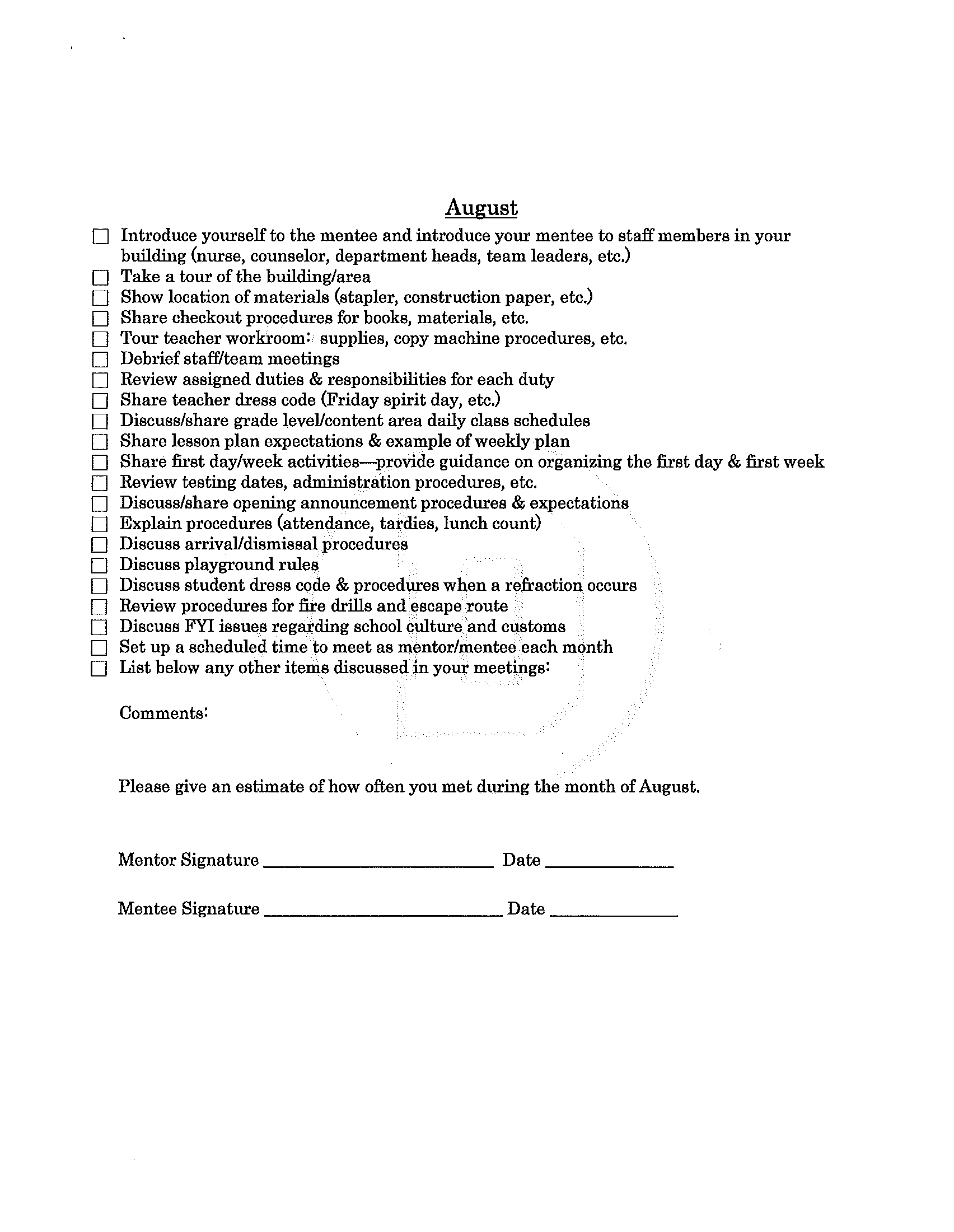 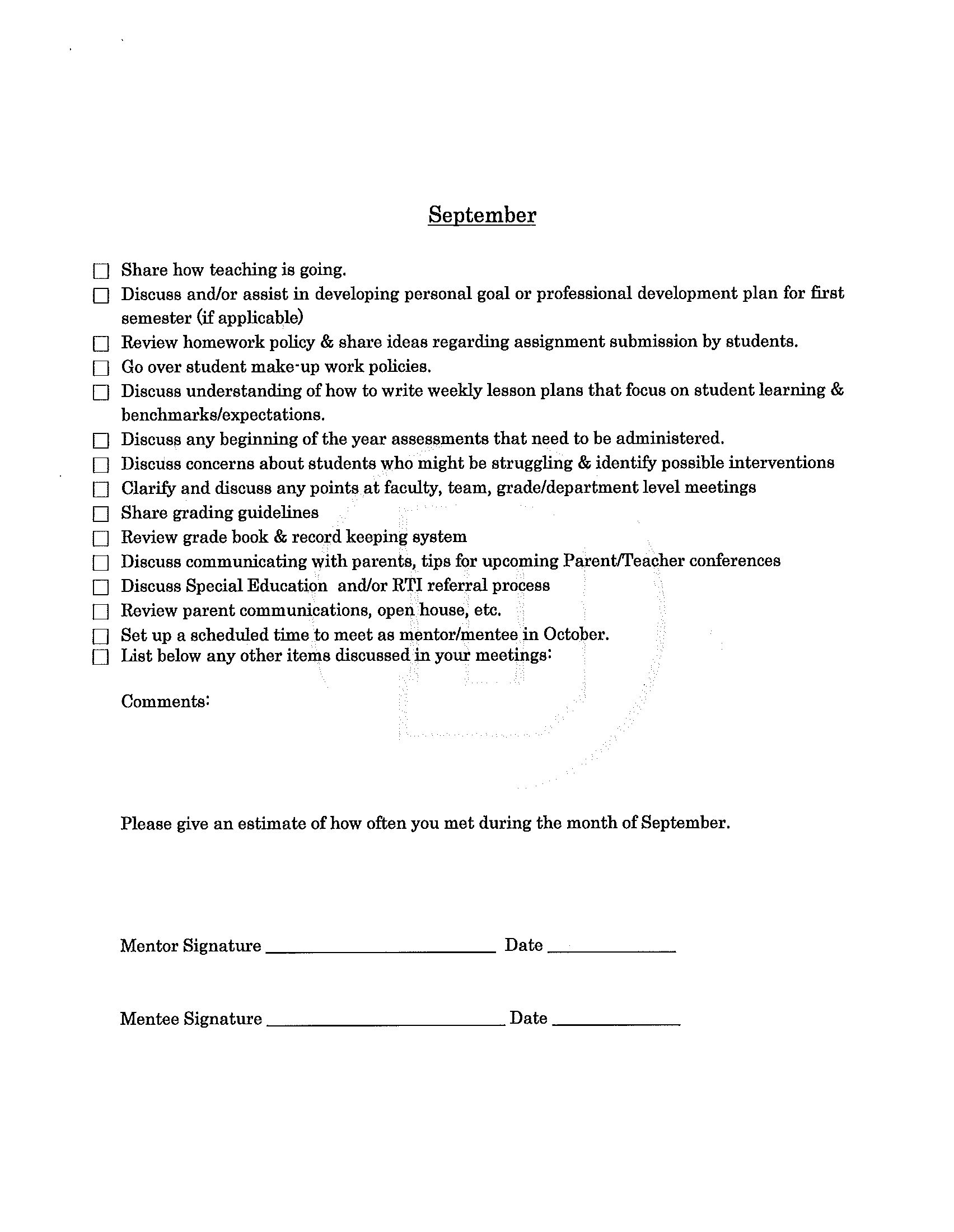 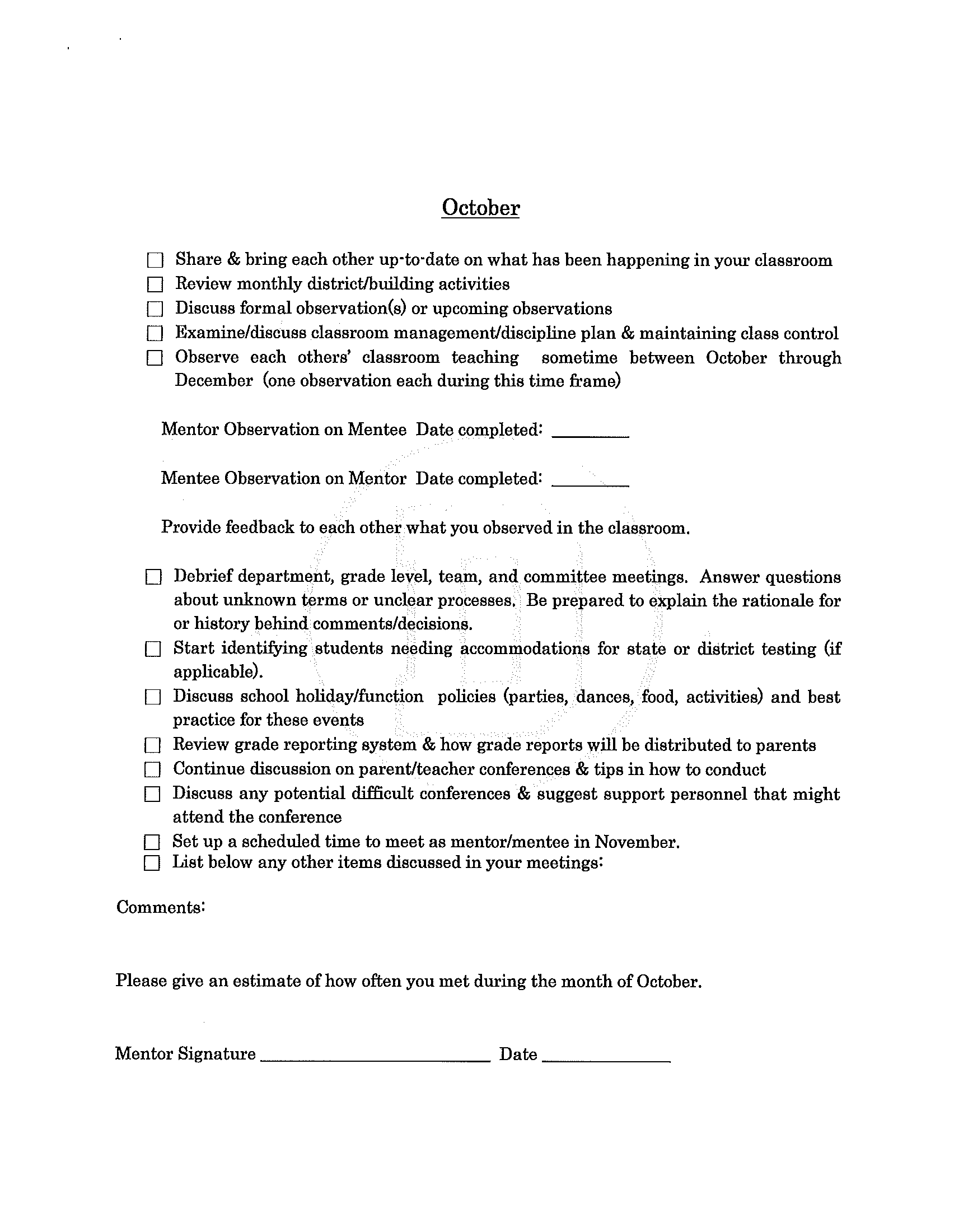 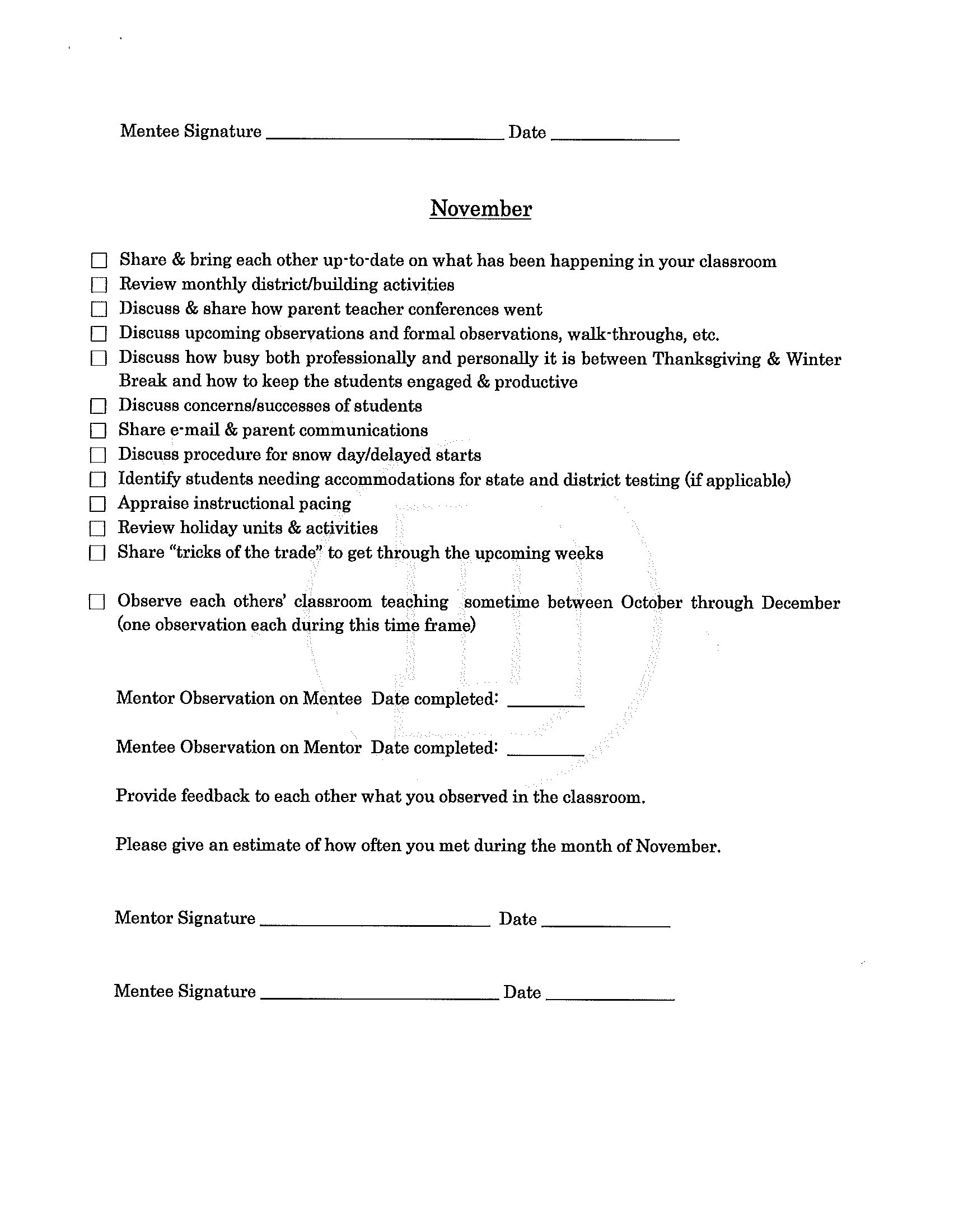 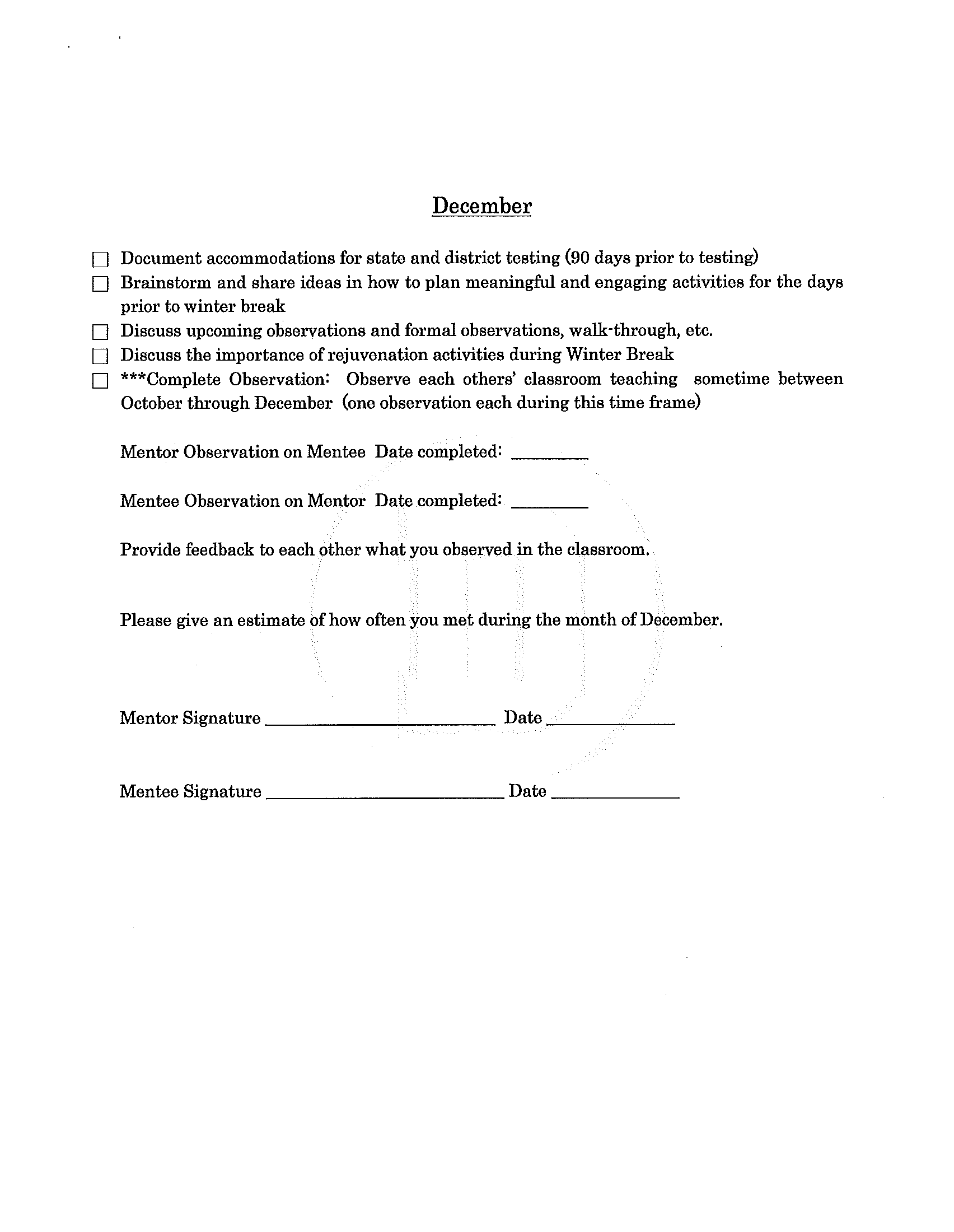 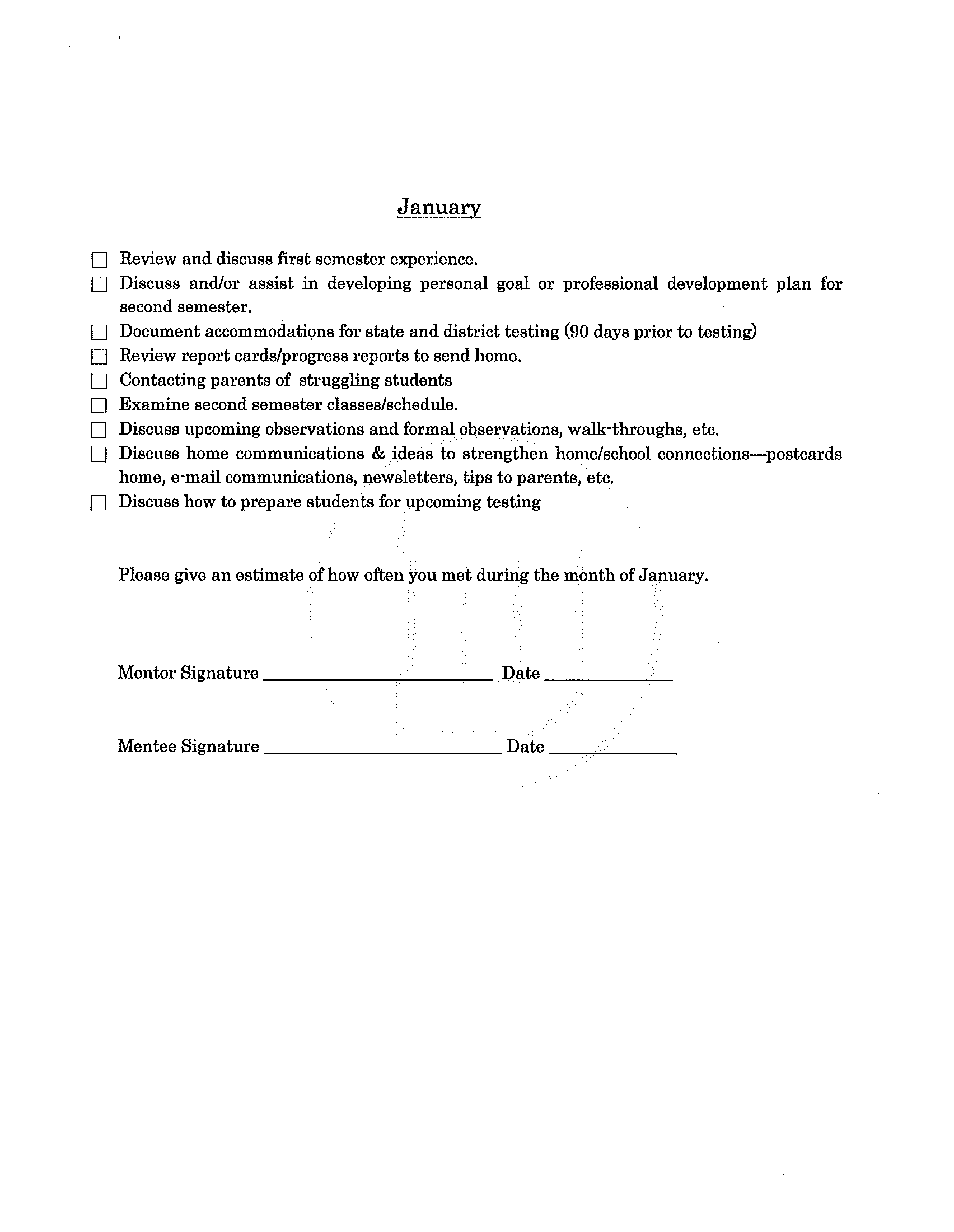 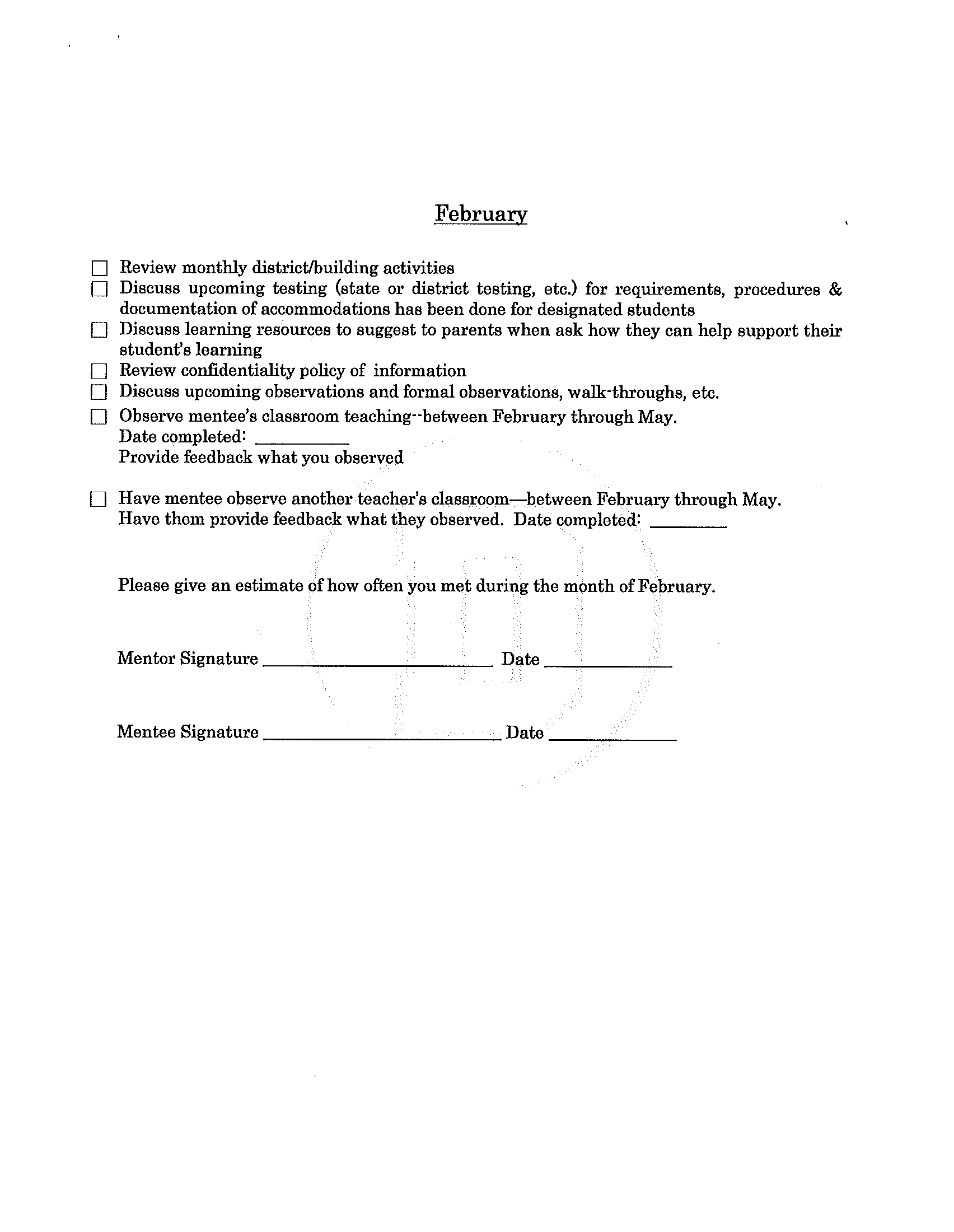 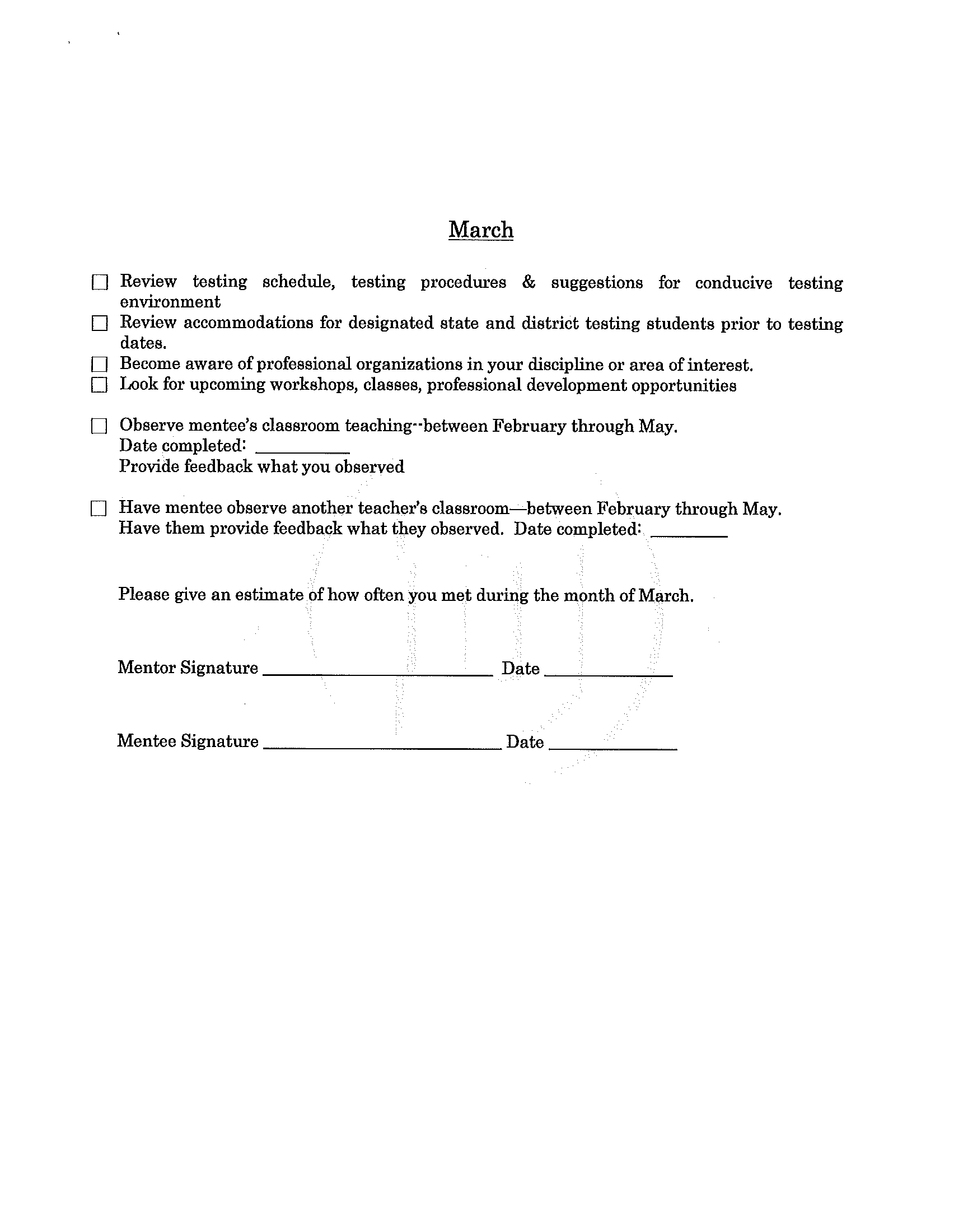 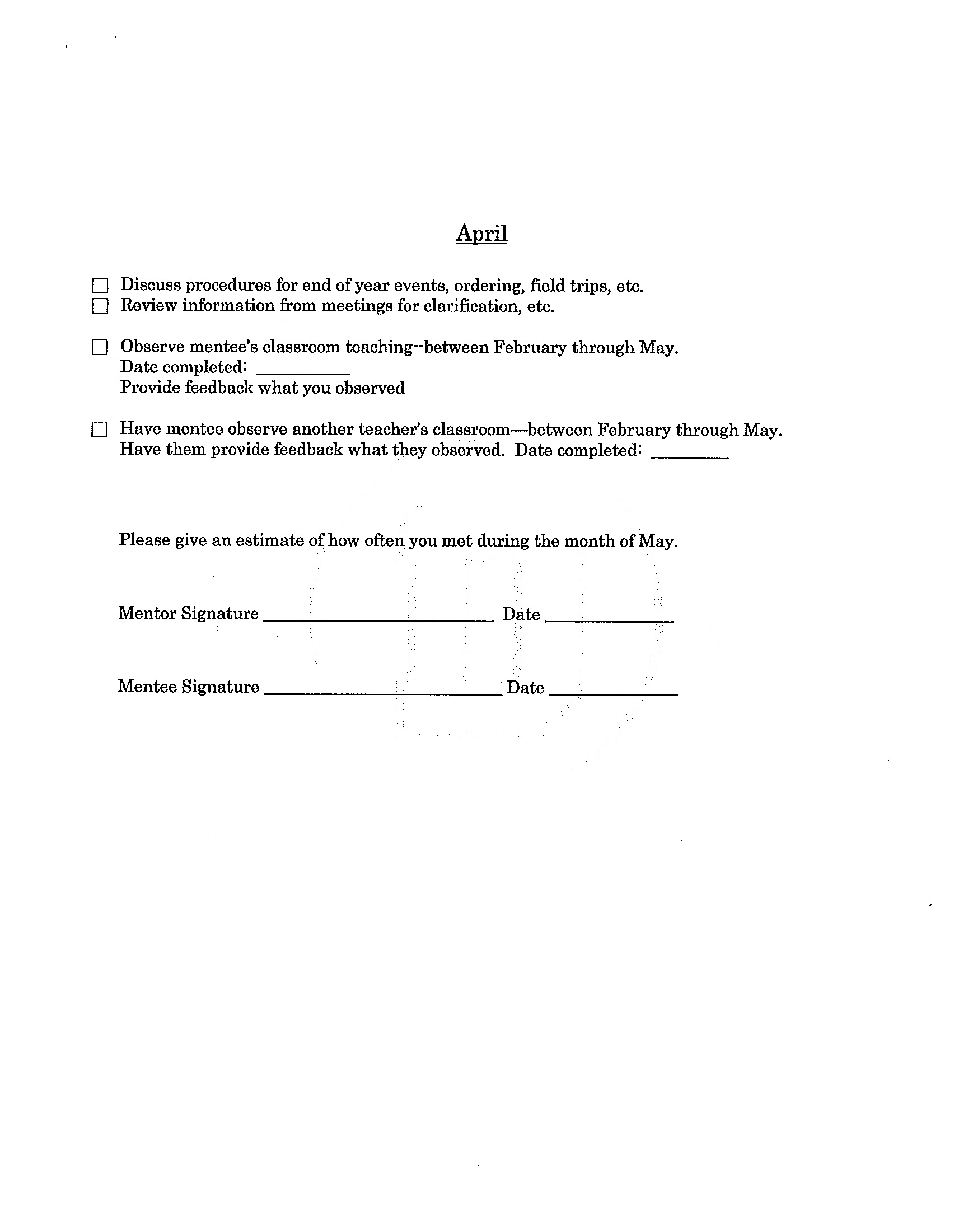 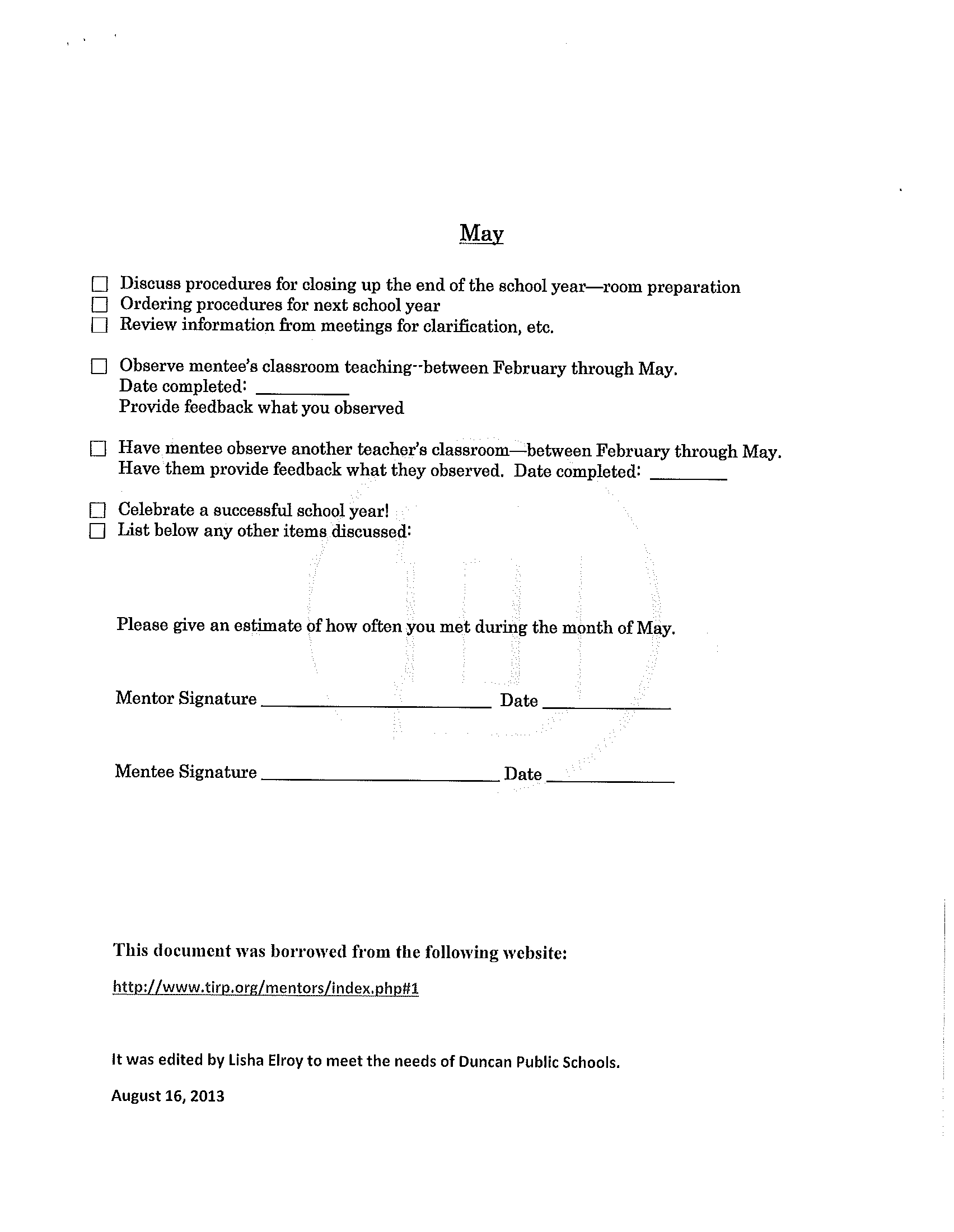 (adapted from Rochester Schools, original source appears to be Wyandanch Union Free School District, Wyandach, NY https://www.wyandanch.k12.ny.us/cms/lib/NY02212272/Centricity/Domain/88/Mentor_Checklist.pdf)September Checklist for Teacher MentorsMentoring is a partnership created to help support new teachers by providing them with a veteran teacher to confidentially discuss topics and to provide guidance.  Remember, we all faced our first days in our classroom with excitement, anxiety and feelings of being overwhelmed.  Hopefully you had a wonderful mentor who provided the guidance which made those first few years more bearable.  This will be your chance to pass your wisdom and experiences to help your mentee to discover the how wonderful it is to be a special educator.October Checklist for Teacher MentorsFor new teachers, after the anticipation of the first couple of weeks subsides they often reach a phase of survival.  The survival phase is often a product of information overload.  In the first month or so of teaching there are so many firsts that they often don’t know if they are coming or going. During this month, your mentee will need some extra attention, so please take a moment to discuss the following topics and anything else that may be on your mentee’s mind.November/December Checklist for Teacher Mentors The months of November and December often bring about a lot of stress in a person’s professional and personal lives.  Unfortunately for new teachers, this is compounded by the fact that the rose-colored glasses about their career choice start to fade, and they may be growing frustrated because everything did not work out as perfectly as they imagined.  Your mentee may feel overwhelmed, mental and physical fatigue may be setting in, and they may question their ability as an educator.  In addition to list below, take some time to share with your mentee times currently or from the past which did not work out as you had planned and some of the strategies you used to get past them.  Please take a moment and point out all the wonderful ways your mentee has been successful.January Checklist for Teacher Mentors Winter break provides everyone a chance to step away from the day to day and to rejuvenate the spirit. This gives your mentee a chance to find new promise in the career path they chose.  Your mentee will return with new hope, now that they have completed the first ½ of the school year.  Often you will find that your new mentee has emerged from survival mode, has started looking more at long term teaching strategies, is becoming more focused on curriculum, and has a sense of being more organized.  As they look to the start of the new semester, your mentee will start reflecting on their practices from the first semester and may make adjustments to classroom procedures.  February/March Checklist for Teacher Mentors During the months of February and March, your mentee should start adjusting to the new semester and possibly the new faces in front of them.  February often brings about a sense of exhaustion for both students and staff. The effects of the winter blahs start sinking in, and people are starting to look forward to spring.  Check in with your mentee to make sure they are keeping what they are feeling right now in perspective.  One way you can help them is to have them reflect on positive changes they made throughout the year.  Focus on how much they have learned about being a special educator over their short time in this position.  This should help them see the big picture instead of the puzzle pieces they are still trying to figure out.  April Checklist for Teacher Mentors April brings to the school new challenges for all new teachers.  Students are shedding their heavy clothing, the winter blahs are starting subside, and spring fever starts to set in. Students are spending less time focused on what they can be doing in the classroom and more time thinking about the approaching summer or spring break.  Keeping a student who has always been motivated and focused on the task at hand becomes a huge challenge even for the most seasoned veteran.  Your mentee may face new frustrations and need to lean on you again at this midpoint in the semesterMay/June Checklist for Teacher Mentors The end of the year is quickly approaching with still so much to do.  Your mentee is probably feeling a great sense of relief and success.  During this time take a moment to celebrate both your guidance as a mentor, and the growth your mentee has made.  May and June are great times to reflect on what happened over the course of the year and build anticipation for a great year to come.  Tool PageMACM Stipend Process -Vendor ID3MACM Stipend Invoice Template4MACM Monthly Mentor Log5Sample Confidentiality Agreement 6Reflection Guide for Quarterly Reflections (Douglas School District)7Gut-Level Teacher Reflection8Discussion Log- Year 1  (Delaware DOE) 12Pre-Observation Meeting (Blackstone Valley Tech MA)13Drop-In Observation Form (West Denver Prepatory Charter School)14Walk-Through Observation Notes (West Denver Prep)15“What To Do “ Observation (Giving Directions) (West Denver Prep)18Collaboration Log (Mississippi DOE)20Decision Points Checklist (Mississippi DOE)21New Teacher Survey (Global Learning Charter Public School)22MACM Mentee Needs Checklist (adapted from Duffy & Forgan, 2005) 25Mississippi Needs Assessment Beginning Teachers 27Special Education Mentee Needs Assessment (Arlington MA)29NCIPP Special Educator Needs Assessments 31Monthly Checklist for Teacher Mentors (adapted from Duncan Public Schools, original source: University Colorado/Co. Springs TIRP)36Month-by-Month Teacher Mentor Checklist (adapted from Wyandanch Union Free School District, NY46Mentor NameStreet Address:City, State, ZipPhone Number:Vendor Code:Note: if this is your first invoice, Maine DOE will fill in this field.Email Address:Mentee NameStipend Due1)2)3)Total DueMonth MentorMentee  Date/est. length of contact timeTopics discussedContact mode (i.e. in person, email, text, phone, FaceTime, Zoom)1. Look around your classroom or work space. What parts of the room make you feel tense, anxious, or exhausted? What parts make you feel calm, happy, or proud? 1. Look around your classroom or work space. What parts of the room make you feel tense, anxious, or exhausted? What parts make you feel calm, happy, or proud? 1. Look around your classroom or work space. What parts of the room make you feel tense, anxious, or exhausted? What parts make you feel calm, happy, or proud? +-?2. Open your plan book and just start browsing, paying attention to how you’re feeling as your eyes meet certain events. What days and weeks give you a lift when you see them, a feeling of pride or satisfaction? Which make you feel disappointed, irritated, or embarrassed?2. Open your plan book and just start browsing, paying attention to how you’re feeling as your eyes meet certain events. What days and weeks give you a lift when you see them, a feeling of pride or satisfaction? Which make you feel disappointed, irritated, or embarrassed?2. Open your plan book and just start browsing, paying attention to how you’re feeling as your eyes meet certain events. What days and weeks give you a lift when you see them, a feeling of pride or satisfaction? Which make you feel disappointed, irritated, or embarrassed?+-?3. Look over your student list. What do you feel when you look at each name? Which make you feel relaxed, satisfied, and proud, and which ones make your chest tighten with regret, and which ones make your stomach tense?3. Look over your student list. What do you feel when you look at each name? Which make you feel relaxed, satisfied, and proud, and which ones make your chest tighten with regret, and which ones make your stomach tense?3. Look over your student list. What do you feel when you look at each name? Which make you feel relaxed, satisfied, and proud, and which ones make your chest tighten with regret, and which ones make your stomach tense?+-?4. Mentally travel from classroom to classroom, picturing each teacher in the building. What are your feelings as you approach each one? Which give you a generally positive feeling, which ones are neutral, and which make you feel nervous, angry, or annoyed?4. Mentally travel from classroom to classroom, picturing each teacher in the building. What are your feelings as you approach each one? Which give you a generally positive feeling, which ones are neutral, and which make you feel nervous, angry, or annoyed?4. Mentally travel from classroom to classroom, picturing each teacher in the building. What are your feelings as you approach each one? Which give you a generally positive feeling, which ones are neutral, and which make you feel nervous, angry, or annoyed?4. Mentally travel from classroom to classroom, picturing each teacher in the building. What are your feelings as you approach each one? Which give you a generally positive feeling, which ones are neutral, and which make you feel nervous, angry, or annoyed?4. Mentally travel from classroom to classroom, picturing each teacher in the building. What are your feelings as you approach each one? Which give you a generally positive feeling, which ones are neutral, and which make you feel nervous, angry, or annoyed?4. Mentally travel from classroom to classroom, picturing each teacher in the building. What are your feelings as you approach each one? Which give you a generally positive feeling, which ones are neutral, and which make you feel nervous, angry, or annoyed?++--??5. Look at the professional practice “buzzwords” in the left column. As you read each one, do you have a positive, negative, or mixed feeling? Blank spaces are for you to add your own buzzwords or terms that impact your work. 5. Look at the professional practice “buzzwords” in the left column. As you read each one, do you have a positive, negative, or mixed feeling? Blank spaces are for you to add your own buzzwords or terms that impact your work. 5. Look at the professional practice “buzzwords” in the left column. As you read each one, do you have a positive, negative, or mixed feeling? Blank spaces are for you to add your own buzzwords or terms that impact your work. 5. Look at the professional practice “buzzwords” in the left column. As you read each one, do you have a positive, negative, or mixed feeling? Blank spaces are for you to add your own buzzwords or terms that impact your work. 5. Look at the professional practice “buzzwords” in the left column. As you read each one, do you have a positive, negative, or mixed feeling? Blank spaces are for you to add your own buzzwords or terms that impact your work. 5. Look at the professional practice “buzzwords” in the left column. As you read each one, do you have a positive, negative, or mixed feeling? Blank spaces are for you to add your own buzzwords or terms that impact your work. ++--?TechnologyData drivenEvidence-basedStandards basedHigher level thinkingPBISRTISocial Emotional LearningPriorities and Action Plan: For each of the five areas above, identify one or two priorities for change. They may be positives into which you want to put more energy, negatives you want to address, or ambiguities that need more investigation. Then, jot down a concrete plan to address each priority.Priorities and Action Plan: For each of the five areas above, identify one or two priorities for change. They may be positives into which you want to put more energy, negatives you want to address, or ambiguities that need more investigation. Then, jot down a concrete plan to address each priority.Priorities and Action Plan: For each of the five areas above, identify one or two priorities for change. They may be positives into which you want to put more energy, negatives you want to address, or ambiguities that need more investigation. Then, jot down a concrete plan to address each priority.PrioritiesAction PlanArea 1: ClassroomArea 2: PlanningArea 3: StudentsArea 4: Co-workersArea 5: Professional PracticeNew Teacher:Mentor:Date:What successes have you had with managing classroom procedures, managing student behavior, creating an environment to support learning and/or organizing physical space? What challenges have you had with managing classroom procedures, student behavior, creating a learning environment and organizing physical space?When you reflect on the challenges that you have faced, can you think of different ways that you could have addressed the situation? Describe the actions that you will take the next time that you face a similar situation.When you consider the challenges that you have faced recently are there any that you would like guidance with from me as your Mentor or others that you feel could assist you in developing the skills and knowledge that you need? Teacher:Observer:Date:QuestionObserved (+/)Notes1. Is the lesson objective clearly posted?2. Is the lesson objective clearly articulated and student friendly?3. Are instructional methods appropriately aligned to lesson objectives?4. Does teacher assess student understanding (formally/informally) and is assessment aligned to lesson objectives?5. Are classroom rules and procedures clear, specific, consistent, and evident?Classroom Management and CultureClassroom Management and CultureCMC Teacher Behaviors/ActionsCMC Student Behaviors/Actions___ Sense of urgency___ Respectful, supportive tone___ Assertive tone when appropriate___ High Expectations___ Stimulating classroom environment___ Positive reinforcement___ Redirecting inappropriate/off-task behavior___ Strong procedures/routines/transitions___ On task and actively participating___ Following directions/expectations___ Respectful/courteous___ Sense of responsibility/initiative for learning___ Productive risk-taking___Off task/disengaged___Disruptive/disrespectfulInstructional Planning and DeliveryInstructional Planning and DeliveryIPD Teacher Behaviors/ActionsIPD Student Behaviors/Actions___ Objective clearly posted/stated___ Lesson contributes to EQ and/or EU___ Lesson materials strongly align to the objective___ Engaging and effective instructional strategies___ Varied and effective grouping strategies___ Real world connections___ Effective questioning strategies ___ Actively monitoring student understanding___ Effective pacing and sequencing___ Directions are clear, concise, and achievable___ Circulation around room to enhance CFUs and management___ Balance of student vs. teacher talk time___ Time to practice critical and higher order thinking___ Students are able to make cross-curricular connections___ Student responses are varied mode and depth___ Adequate time to practice independently___ Objective mastery is formally assessed at the end of class ___ Students with IEPs are receiving appropriate accommodationsKEY TAKE-AWAYSKEY TAKE-AWAYSKeep DoingStart DoingQuestionsQuestionsACTION STEPS FOR THE UPCOMING WEEK:Analyzing student workDiscussing individual student needsObserving a veteran teacherCommunicating with parents Discussing student assessmentPlanning lessonsDeveloping professional goalsIEP development Pre-observation conferenceClassroom culture Modeling lesson Post-observation conference Discussing curriculum Observing instruction Reflecting Using technology Providing resources Other: Positives:Key Points/Needs:Next Steps:DECISION POINTSYESNOTES/ACTIONSCommunication PlansPreferred types, phone, email, text, FaceTime, otherBest time to be reachedScheduled communication check-ins (at least weekly)Planning visits (who initiates, how, etc)Reflective practicesPossible Areas of Discussion/NeedClassroom and behavior managementTime managementManaging work load Managing data, recording and trackingManaging administrative and IEP responsibilities Instruction/learning activities and resourcesUsing technologyCommunicating with families, working with colleaguesStudent motivationProfessional organizations, resources Additional Areas State reportingCertification requirementsSupport AreasSupport AreasHigh NeedModerate NeedLow NeedAssessing Student ProgressAssessing Student ProgressAccommodations and Modifications to CurriculumAccommodations and Modifications to CurriculumLesson Planning, Co-PlanningLesson Planning, Co-PlanningCompiling IEP Assessments, writing parent-friendly summariesCompiling IEP Assessments, writing parent-friendly summariesWriting measurable, portable* IEP goals, objectives*portable: applicable across environmentsWriting measurable, portable* IEP goals, objectives*portable: applicable across environmentsManaging student progress data collectionManaging student progress data collectionFollowing district IEP procedures, meeting IEP timelinesFollowing district IEP procedures, meeting IEP timelinesUsing Maine’s IEP template and guidelinesUsing Maine’s IEP template and guidelinesWriting IEPWriting IEPOrganizing student artifacts, record-keepingOrganizing student artifacts, record-keepingOrganizing the classroom (physical space)Organizing the classroom (physical space)Getting and locating classroom materials, supplies, resourcesGetting and locating classroom materials, supplies, resourcesOrganizing myself, creating a time management systemOrganizing myself, creating a time management systemCreating and enforcing class rules and proceduresCreating and enforcing class rules and proceduresLearning more about subjectsLearning more about subjectsIdeas for teaching specific lessonsIdeas for teaching specific lessonsMotivating studentsMotivating studentsManaging challenging student behaviorManaging challenging student behaviorSupport AreasSupport AreasHigh NeedModerate NeedLow NeedCollaborating with general ed peersCollaborating with general ed peersCollaborating with related service professionals (i.e. SLPs, OTs, PTs)Collaborating with related service professionals (i.e. SLPs, OTs, PTs)Working with parents/caregiversWorking with parents/caregiversSupervising ed techs Supervising ed techs Others not listed here: Others not listed here: Priority Goals for this yearPriority Goals for this yearPriority Goals for this yearPriority Goals for this yearPriority Goals for this yearGoal areaWhat will success look like? (describe)What will success look like? (describe)What will success look like? (describe)What will success look like? (describe)1.2.3.4.5. Areas to Consider FallFallFallWinterWinterWinterSpringSpringSpringCourse ManagementEPNEPNEPNSetting up the learning environmentCreating classroom rulesEnforcing classroom rulesDealing with crisis in the classroomBehavior managementKnowledge of relevant disabilities and related accommodations/strategiesAbility to set up and follow routinesAreas to ConsiderFall Fall Fall Winter Winter Winter SpringSpringSpringExpectationsEPNEPNEPNWorking knowledge of special education regulations and practicesUsing technology as a tool Understanding and implementing emergency protocols (bldg, health, beh.)TeachingEPNEPNEPNLocating and using grade-level district and state standardsDifferentiating InstructionMotivating studentsUsing a variety of teaching strategiesFamiliarity with content for grade levels taughtUnderstanding testing materials and proceduresFamiliarity with district materials and programs at grade levels taughtRelationshipsEPNEPNEPNCommunicating with parentsWorking with related service providersWorking with general education staffWorking with administrationGiving directionTaking directionAsking for help IEPsEPNEPNEPNAdministering standardized tests, interpreting results, writing evaluationsWriting goals and objectives Data collection and analysis Presenting information/facilitating meetingsKnowing your caseload and related timelines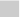 1 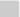 2 3 4 Component A: The teacher plans effectively for instruction. IA1. Specifies learner outcomes in clear, concise objectives IA2. Includes activities/environments that develop objectives IA4. Identifies materials/equipment/resources/adaptations, other than standard classroom materials, as needed for lesson/activity IA5. States method(s) of evaluation to measure learner outcomes IA6. Develops/implements an Individualized Education Program (IEP), and/or Individualized Family Service Plan (IFSP), when appropriate 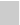 1 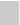 2 3 4 Component A: The teacher maintains an environment conducive to learning. IIA1. Organizes available space, materials, and/or equipment to facilitate learning IIA2. Promotes a positive learning climate IIA3. Promotes a healthy, safe environment 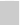 1 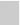 2 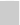 3 4 Component B: The teacher maximizes the amount of time available for instruction. IIB1. Manages routines and transitions in a timely manner IIB2. Manages and/or adjusts allotted time for activities and provision of auxiliary services. 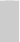 1 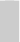 2 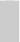 3 4 Component C: The teacher manages learner behavior to provide productive learning opportunities. IIC1. Establishes expectations for learner behavior IIC2. Uses monitoring techniques to facilitate learning 1 2 3 4 Component A: The teacher delivers instruction effectively. IIIA1. Uses technique(s) which develop(s) lesson/activity objective(s) IIIA2. Sequences lesson/activity to promote student learning/development IIIA3. Uses available teaching material(s), equipment, and environment to achieve lesson/activities objective(s) IIIA4. Adjusts lesson/activity when appropriate IIIA5. The teacher integrates technology into instruction. 1 2 3 4 Component B: The teacher presents appropriate content. IIIB1. Presents functional content appropriate to the learners’ capacities IIIB2. Presents relevant subject matter/curriculum content in appropriate settings IIIB3. Illustrates application of content through examples, unexpected situations, and other means 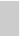 1 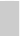 2 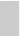 3 4 Component C: The teacher provides opportunities for student involvement in the learning process. IIIC1. Accommodates individual differences IIIC2. Demonstrates ability to communicate effectively with students IIIC3. Stimulates and encourages independent performance and optimal levels of thinking IIIC4. Promotes student participation 1 2 3 4 Component D: The teacher assesses student pro gress. IIID1.Consistently monitors ongoing performance of students IIID2. Uses appropriate and effective assessment technique(s) IIID3. Provides timely feedback to students 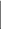 IIID4. Produces evidence of student academic growth under his/her instruction 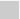 1 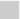 2 3 4 Component B: The new teacher plans for professional self-development. IVB1. Identifies areas of instruction that need strengthening and develops with mentor and/or principal a plan for improvement and works to complete the plan IVB2. Seeks ideas and strategies from resources (i.e., books, professional journals, websites, etc.) or colleagues that will improve teaching and learning and employs them 1 2 3 4 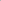 Component A: The teacher takes an active role in building-level decision making. VA1. Participates in grade level and subject area curriculum planning and evaluation VA2. Serves on tasks force(s) and/or committees VA3. Implements school improvement plan at the classroom level 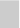 1 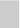 2 3 4 Component B: The teacher creates partnerships with parents/caregivers and colleagues. VB1. Provides clear and timely information to parents/caregivers and colleagues regarding classroom expectations, student progress, and ways they can assist learning VB2. Encourages parents/caregivers to become active partners in their children’s education and to become involved in school and classroom VB3. Seeks community invol vement in instructional program September TopicsShow location of resources (class room supplies, copy machines, lab materials, and other teacher resources)Share first day/week activities—provide guidance on organizing the first day & first week. Established a scheduled time to meet with your mentee for the first semester.Introduce your mentee to key teachers who work with her/his students, help establish how they will work together and how the gen ed teacher will get resources to the special ed teacher.Introduce your mentee to other teachers, particularly staff members in their department and close proximity to their room, gen ed teachers responsible for your mentee’s students, and related services professionals (i.e. SLPs, OT/PTs)Make sure the technology including all necessary computer programs are working properly.  Also make sure all equipment is in the classroom and in good working order.Discuss and/or provide samples of classroom procedures, grading policies, attendance policies, and classroom set up.Make sure your mentee understands the evacuation and take cover procedures.Discuss staff norms such as dress code, lunch, and the social events which occur throughout the year (i.e. over the hump days, cook offs, and homecoming traditions.)Show your mentee how to use any special ed software used by the district.Help your mentee create a calendar to record all IEP dates for the year. Make sure they are aware of all related timelines (a chart could help).Talk about strategies for supervising ed techs. Share resources as needed. Help your mentee establish an organizational system for managing paperwork and keeping files.October TopicsCheck to make sure emergency lesson plans are in place.  Encourage the teacher to have enough material for 2-3 days just in case. Discuss formal observation(s) or upcoming observations (especially if you are conducting them).Observe each others’ classroom teaching sometime between October through December (one observation each) Debrief department, grade level, team, and committee meetings. Answer questions about unknown terms or unclear processes. Be prepared to explain the rationale for or history behind comments/decisions. Discuss how their classroom management & discipline plans are going.  Encourage the teacher to keep a list of changes they may want to make for the following semester. Review grade how grades are reported & how grade reports will be distributed to parentsDiscuss parent/teacher conferences including tips in how to conduct, handling parent issues, support staff available and what to prepare.Review upcoming IEP meetings and help your mentee make a timeline or calendar to meet deadlines.Work with your mentee on IEP DRAFT goals/objectives, model how to write these to be observable, measurable, and portable across environments.Ask about instructional resources and strategies, help mentee find new resources, share what you use when applicable.Discuss your mentee’s action plan and goals; discuss how progress will be assessed toward each. Show the teacher where to find opportunities for staff development or conferences.November/December TopicsTalk about ed tech supervision and teacher collaboration, brainstorm strategies and problem-solve as needed. Ask to see ed tech plans and schedules.Discuss how busy both professionally and personally it is between Thanksgiving & Winter Break and how to keep the students engaged & productiveDiscuss parent communication status and strategies.Share “tricks of the trade” to get through the upcoming weeks and preventing burn out.Self-care strategies will be particularly welcome these two months.Discuss concerns/successes for students.Review how your mentee’s organizational strategies are working, offer suggestions as needed. Talk about paperwork management and ways to keep up with it all!Talk about the end of semester proceduresReview snow day procedures and how they will be notifiedDiscuss district and school holiday events and local happeningsStart discussing changes the teacher would like to make for 2nd semesterMake sure the teacher has all necessary materials for classes they teach second semester.Check in about upcoming standardized testing and help your mentee start planning for anyaccommodations or alternative strategies needed.Celebrate!January TopicsDiscuss common assessment practices including testing procedures and testing ethics.Integrating IEP objective progress into grading, assessing progressDiscuss the highs and lows of the semesterHelp them implement changes they would like to make for second semesterTake a look at their new schedule and verify they have all necessary materials and areconnected to any new teachers working with their studentsReview their ed tech supervision plans and strategies, help them plan for any neededChanges. Discuss home communications & ideas to strengthen home/school connections—postcards home, e-mail communications, newsletters, tips to parents, etc.  Remember to acknowledge something a student is doing right or well, not just to correct behavior or discuss a concern.Discuss how to prepare students for upcoming exams.  Establish times for mentor/mentee meeting for second semester.Identify any instructional strategy or resource needs.Talk about student assessment and evaluation needs, check in with your mentee about data collection and interpretation.February/March TopicsReview upcoming district and building activities Schedule a time to observe mentee’s classroom teaching--between February and May.Have your mentee observe another teacher’s classroom—between February and May.Discuss upcoming parent teacher conferences, status with parent collaboration and communication, strategies for enhancing these.  Talk about preparing for winter break, what to expect from students just before and after break and, how to manage behavior during these times.Share some professional organizations or resources in your mentee’s areas of interest. Look for potential workshops to help guide your mentee with areas they wish to pursue or may want additional strategies or knowledge.Review their progress collaborating with their gen ed peers and discuss any problems and possible strategies to address each. Do something to acknowledge your mentee for something outstandingthey have done or something they worked hard to accomplish.April TopicsDiscuss their evaluations, ask them to talk about their progress to date, and review their successes. Discuss your observations of your mentee’s classroom.  Remember to keep feedback constructive, highlight improvements and things they do well, and provide references to people, websites, or other resources that will help them.Discuss their visit to another teacher’s classroom.  Inquire what they liked, what they thought might work well for them, and observations they made about how the teacher related to the students.Review upcoming district and building events.  Make sure they are aware of ordering procedures for the upcoming year.Discuss strategies for dealing with spring fever and senioritis.Review their action and discuss their goals and if they felt they were on track to accomplish.  Discuss ideas about their goals for next year. Help your mentee start planning for the upcoming year- identifying needed resources, procedures or practices that they would like to do differently next year.Work with your mentee to plan for students’ upcoming transitions (i.e. to new schools, programs, classes, and teachers).May/June TopicsDistrict and building level activities including prom, honors convocation, graduation, step-up days.Prepare for school traditions for the end of the year.Talk about ways to organize, store files and organize paperwork, and prepare for the end of the school year. If your mentee is teaching for the Extended School Year, talk about making the transition to ESY and retooling activities for the summer.Review any building or district check-out procedures.Look at next year’s calendar.Discuss any changes coming in the new school year and any necessary preparations. Share ideas for closing up their teaching space in ways that make opening it back up easier.Make sure you share summer contact information just in case.Talk about preparing students for the end of the school year, especially those who have adifficult time with transitions.Discuss ways that your mentee can end the year on a positive note with parents of her/his students.Celebrate the year! 